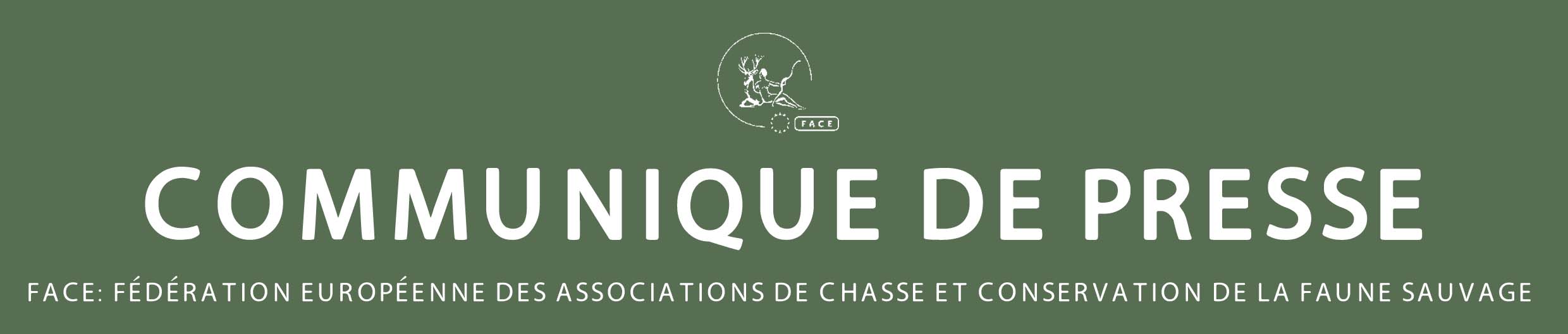 LA FACE SERA SIGNATAIRE DE L’ACCORD DE LA COMMISSION EUROPEENNE SUR LES GRANDS CARNIVORESLors de la rEunion des Membres de la FACE 2014 qui a EtE organisEe par l’Association des chasseurs suEdois, les  Membres de la FACE se sont accordEs A signer l’accord sur la plateforme de l’UE sur les grands carnivores, qui sera officiellement lancEe en juin par le Commissaire A l’environnement, Janez PotoCnik.Bruxelles, 23 Avril 2014 – Les représentants de la FACE issus de 21 pays se sont rassemblés en Suède pour la réunion des Membres de la FACE 2014 qui s’est tenue du 9 au 12 avril. Au cours de cette réunion, ils se sont accordés à signer l’ « Accord de participation à la plateforme de l’UE sur la Coexistence entre les Hommes et les grands carnivores » de la Commission européenne. Il s’agit d’une initiative visant à rassembler les groupes de parties prenantes qui ont un intérêt pour la conservation des grands carnivores afin d’entamer un dialogue portant sur la coexistence entre les Hommes et les grands carnivores. Une cérémonie pour célébrer sa signature aura lieu le 10 juin à Bruxelles, à laquelle le Commissaire à l’environnement, Janez Potočnik ainsi que toutes les parties prenantes européennes dont la FACE participeront.La réunion, qui cette année a été organisée par l’Association des Chasseurs suédois pour la Chasse et la Conservation de la Nature, Svenska Jägareförbundet, a rassemblé plusieurs décideurs politiques suédois de haut-niveau et visait à aborder les développements politiques et sociétaux ayant des répercussions sur la chasse. La réunion s’est également concentrée sur une meilleure compréhension de la chasse dans les pays nordiques et comprenait une visite du parc sauvage de l’association qui abrite un large éventail d’espèces sauvages suédoises dont l’Oie naine, fortement menacée. La réunion des Membres de la FACE a lieu une fois par an et se penche sur la mise en œuvre des politiques ainsi que sur la promotion des échanges entre les Membres de la FACE.Le premier jour s’est composé de la réunion ouverte du Comité de Direction de la FACE au cours de laquelle les délégués de la FACE ont abordé des sujets ainsi que des développements clés pour la FACE en 2014, notamment les grands carnivores, la loi de l’UE en matière de santé animale, les espèces exotiques envahissantes, le Manifeste pour la Biodiversité de la FACE, la Communication de la Commission européenne sur le trafic illicite d’armes à feu, la réponse de la FACE à cette initiative ainsi que les élections européennes à venir et leurs implications, défis et opportunités pour les chasseurs européens. La journée s’est clôturée par une session ouverte sur la coopération des chasseurs avec les institutions publiques et la manière dont cela contribue à la gestion de la faune sauvage par le Ministre suédois des Affaires rurales, Eskil Erlandsson, qui a abordé l’expérience positive entre les chasseurs et les institutions publiques en Suède. Il a en outre souligné les relations exceptionnelles dont jouissent les chasseurs nordiques et les représentants politiques.  Le deuxième jour s’est composé de discussions portant sur les pratiques et politiques de chasse au sein des pays nordiques. Les délégués de la Coopération des Chasseurs nordiques représentant la Suède, la Norvège, le Danemark et la Finlande ont décrit la manière dont la chasse est gérée et perçue dans leurs pays. Toutes les présentations ont souligné une acceptation incroyable de la société envers la chasse et les chasseurs qui est liée à la viande de gibier, considérée comme un élément rassembleur central de ces sociétés. La viande de gibier constitue un élément récurrent du régime alimentaire nordique. Elle est particulièrement appréciée pour sa qualité, sa durabilité et son impact limité sur l’environnement. Plusieurs ateliers sur le plomb dans les munitions et sur les grands carnivores s’en sont suivis. ATELIER SUR LE PLOMB DANS LES MUNITIONSLe dossier du plomb dans les munitions fait l’objet d’un vaste débat parmi les Membres de la FACE avec différentes initiatives qui ont lieu dans toute l’Europe. Des orateurs d’associations de chasse, de l’industrie et d’institutions publiques ont fait des présentations sur le sujet et les Membres de la FACE ont partagé les expériences de leurs pays. Présentations:La situation au niveau européen/Cy Griffin, FACELes pratiques de manutention de gibier abattu au plomb/Fredrik Widemo, Association des Chasseurs suédois L’analyse suédoise du taux de plomb dans le sang et recommandations pour la consommation de viande de gibier/Agence alimentaire suédoise La situation en Allemagne/Dr. Volker Böhning, Deutscher Jagdverband Le point de vue de l’industrie/Torbjörn Lindskog, AFEMS Les présentations peuvent être consultées sur le site web de la FACE. ATELIER SUR LES GRANDS CARNIVORESLes grands carnivores, leur gestion et le nombre croissant de conflits qui découlent des populations prospérant a été au centre des discussions de la FACE au cours de ces dernières années. Les loups sont revenus dans de nombreuses régions d’Europe au cours des dernières décennies, créant ainsi des conflits avec les populations rurales et éleveurs d’animaux. La FACE	travaille activement avec la Commission ainsi que d’autres groupes de parties prenantes rurales dans le cadre de l’initiative de la Commission européenne pour un « Accord de participation à la plateforme de l’UE sur la coexistence entre l’Homme et les grands carnivores ». Cy Griffin de la FACE a présenté un aperçu de l’initiative et les Membres de la FACE se sont accordés à le signer au cours de la réunion ouverte du Comité de Direction. Cet accord sera rendu effectif lors d’un événement de haut niveau à Bruxelles le 10 juin 2014 en présence du Commissaire Janez Potočnik.Bengt-Anders Johansson, Vice-Président de la Commission Environnement et Agriculture du Parlement suédois a souligné son opinion du Parlement relative aux grands carnivores et l’UE. Les Membres de la FACE ont expliqué la situation des grands carnivores et les défis et opportunités qui en découlent dans leurs régions respectives. Présentations:Introduction/Lauri Kontro, Président de la Coopération des Chasseurs nordiques Mise à jour sur la plateforme grands carnivores de l’UE/Cy Griffin, FACELes défis actuels dans la gestion des grands carnivores en suède/Anders Grahn, Association des Chasseurs suédois   Les grands carnivores et UE – une opinion du parlement/Bengt-Anders Johansson, Vice-Président de la Commission Environnement et Agriculture du Parlement suédois Les grands carnivores dans les Balkans et en Europe de l’Est/ Srečko Žerjav, Association des Chasseurs slovènesLes présentations peuvent être consultées sur le site web de la FACE.***FIN***NOTES AUX REDACTEURS: PHOTOS TELECHARGEABLES: www.facebook.com/media/set/?set=a.656176797752181.1073741833.174836995886166&type=1LES PRESENTATIONS PEUVENT ETRE CONSULTEES ICI: www.face.eu/about-us/resources/news/face-members-meeting-2014-face-will-be-a-signatory-of-the-europeanQU’EST LA FACE? Créée en 1977, la FACE représente les intérêts des 7 millions de chasseurs européens en tant qu’organisation internationale non-gouvernementale à but non-lucratif (ONG).La FACE se compose de ses Membres, les Associations nationales de chasseurs de 36 pays européens dont les 28 Etats membres de l’UE. La FACE compte également 3 Membres Associés et a son Secrétariat à Bruxelles. La FACE soutien le principe de l’utilisation durable. Elle est membre de l’Union Internationale pour la Conservation de la Nature (UICN) depuis 1987 et plus récemment de Wetlands International. La FACE travaille avec ses partenaires sur un éventail de dossiers relatifs à la chasse, des accords de conservation internationaux aux mises en œuvre locales pour la pérennité de la chasse en Europe. www.face.euPour plus d’informations veuillez contacter: Yasmin Hammerschmidt, yasmin.hammerschmidt@face  - +32 2 732 6900